ภาพบรรยากาศการเข้าร่วมอบรมโครงการส่งเสริมอาชีพการปลูกผักสวนครัวเพื่อลดรายจ่าย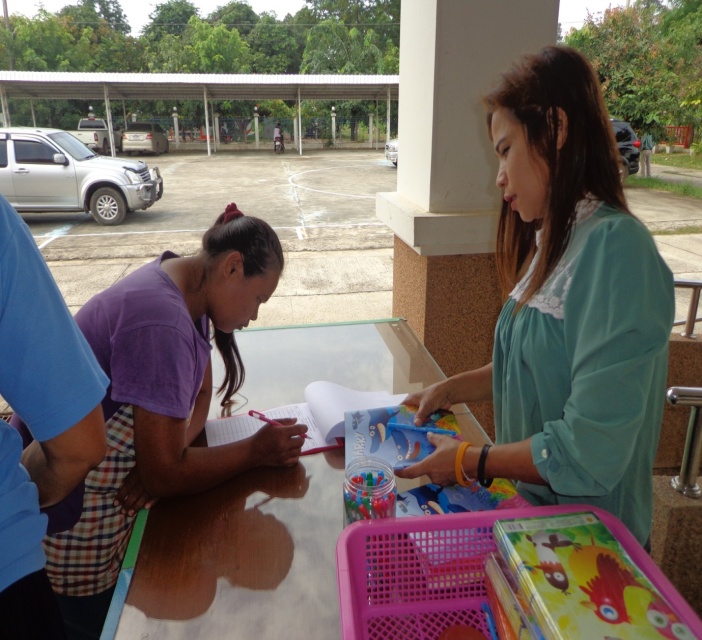 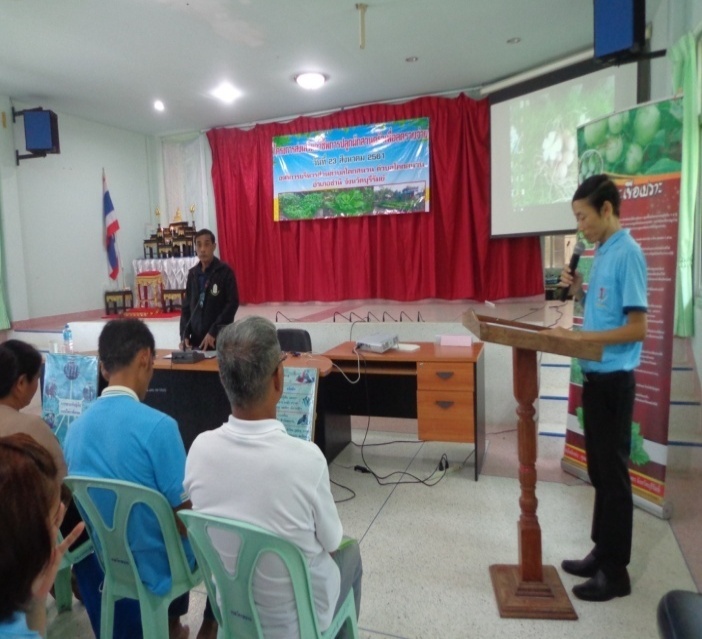 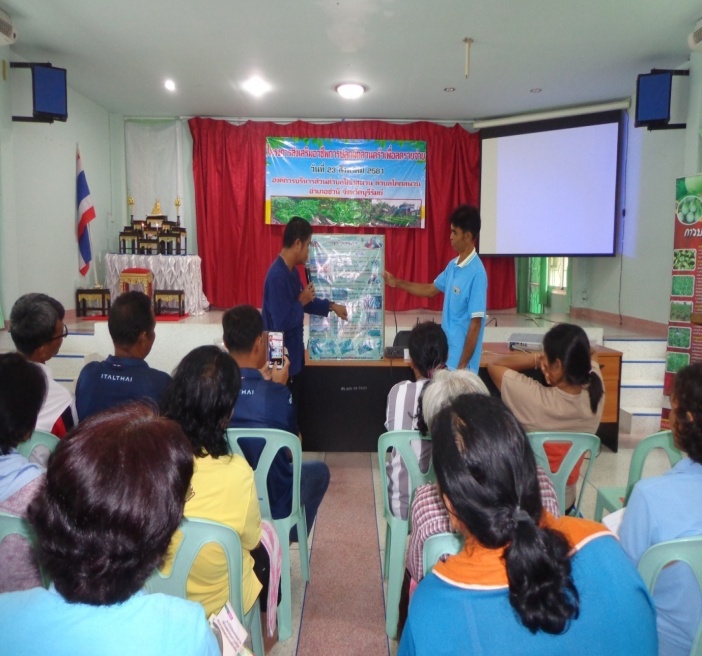 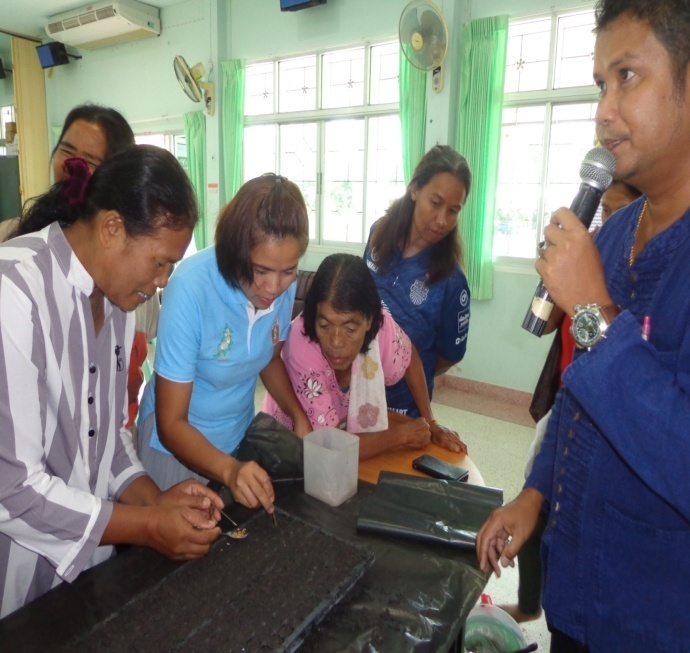 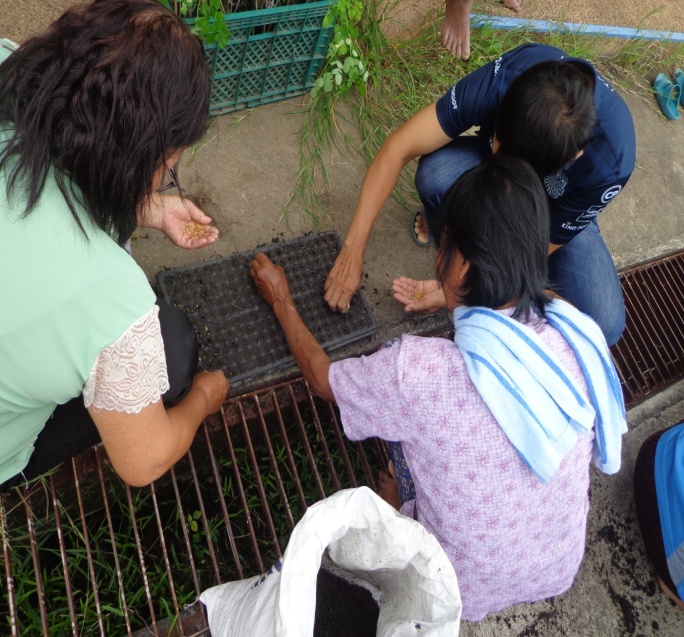 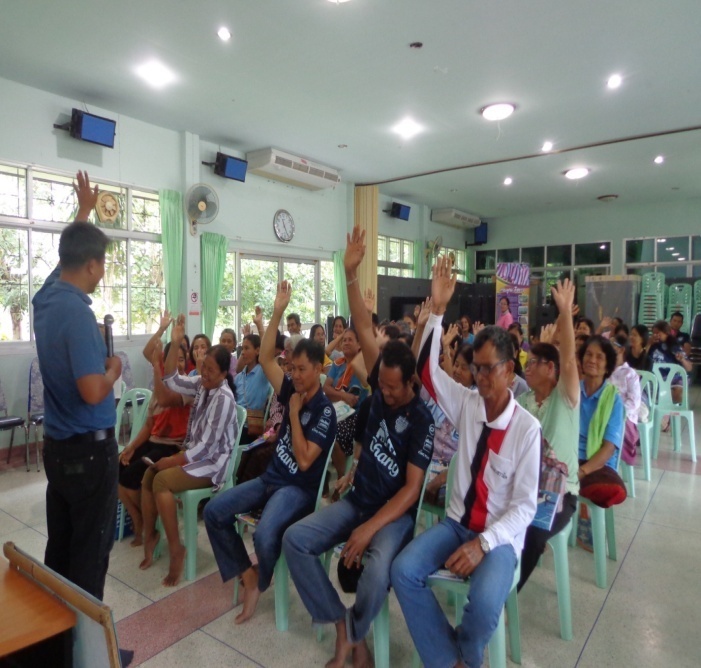 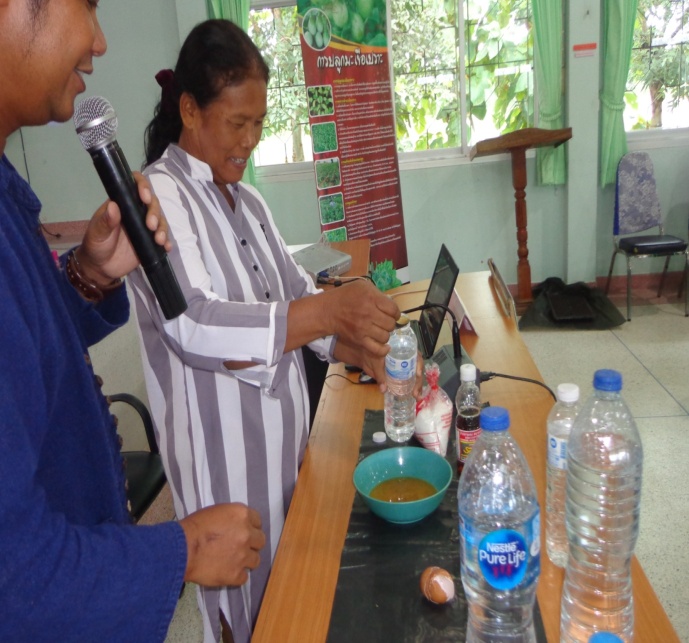 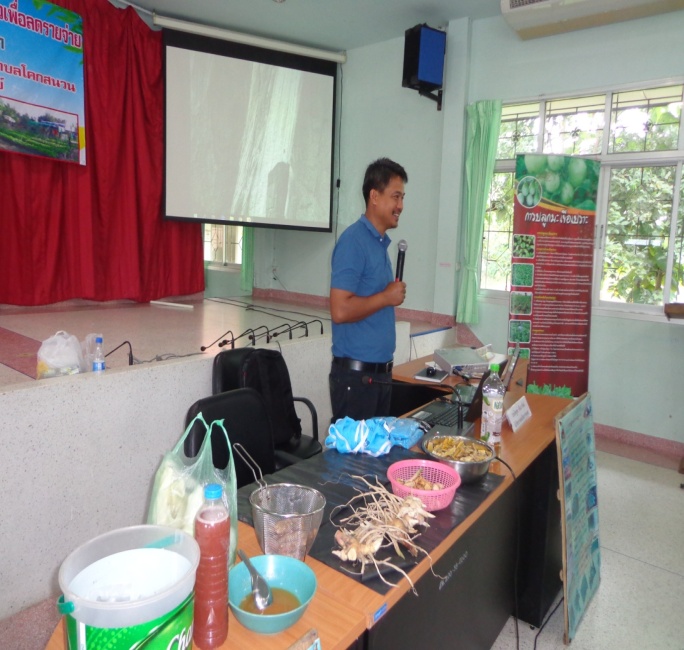 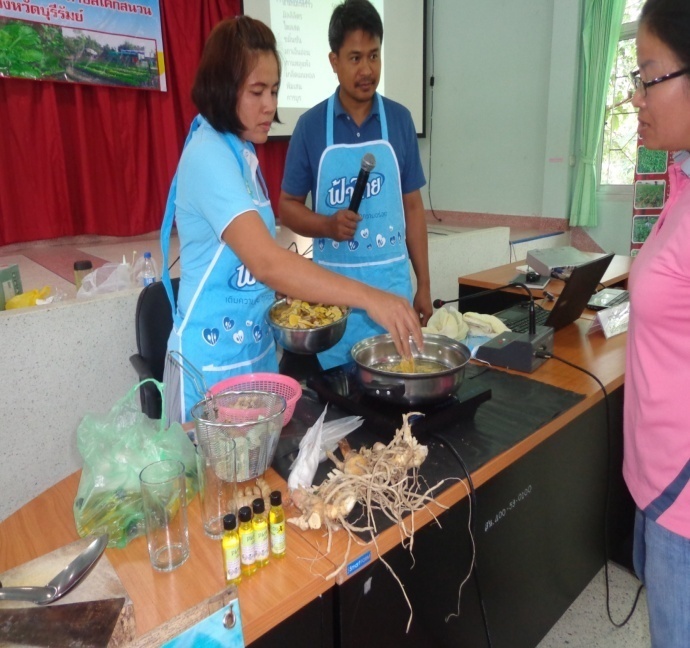 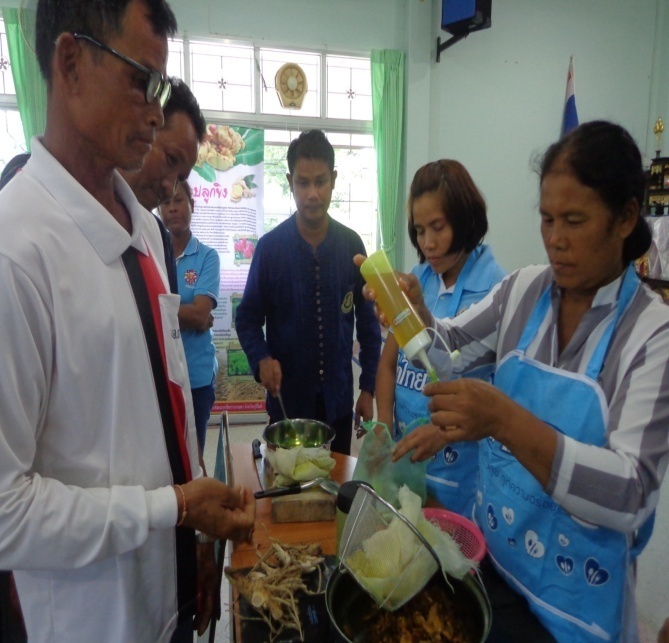 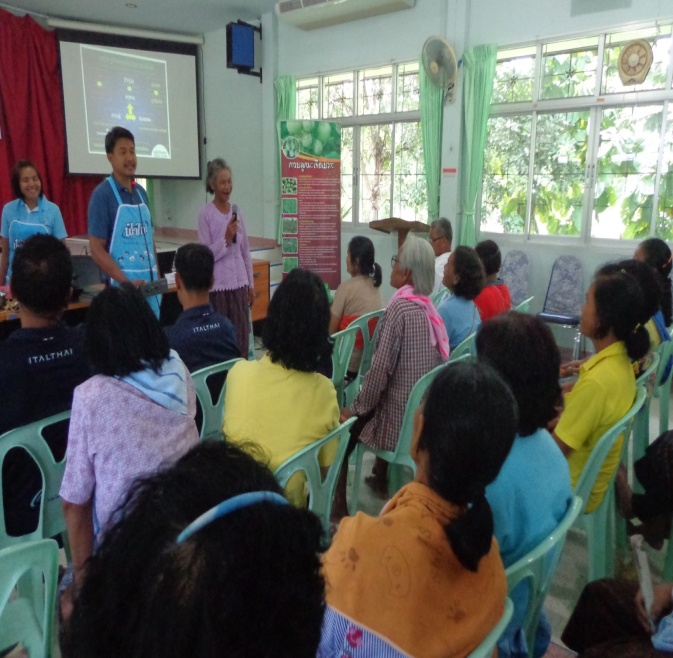 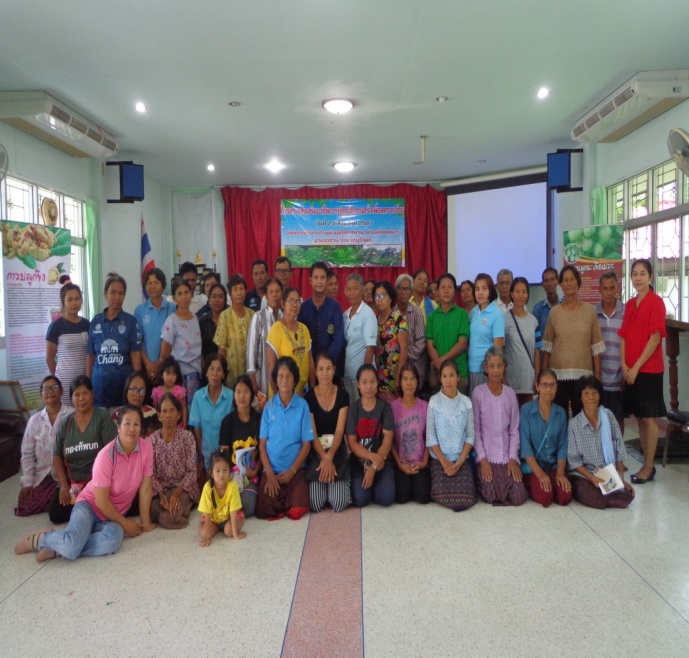 